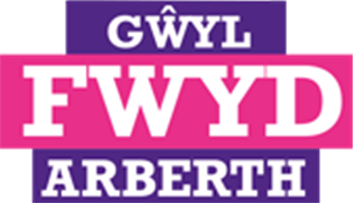 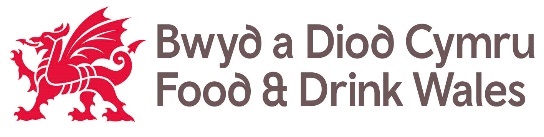 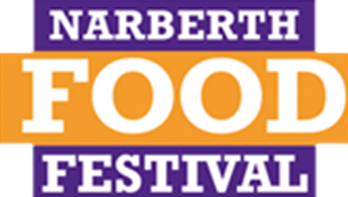 Narberth Food Festival Stallholders 2022 (website links and social media contacts where provided)In the Marquee            Quick link to Outdoor Street FoodAfal y Graig Cider and PerryCider, perry , mulled cider and sparkling applesecco.  Won best oak conditioned cider in Wales in 2016,2017 and 2019@AfalygraigBeelief BotanicsWelsh wildflower honeys and beehive productswww.beeliefbotanics.comCarn Edward MeatsCuts of Longhorn Beef, Mutton and Lamb from the Gwaun Valley.www.carnedward.co.uk      		@carnedwardCaws Teifi Cheese/Da Mhile DistilleryArtisan Welsh raw milk cheese and organic Welsh gins, whisky and liqueurswww.teificheese.com    			@teificheeseCeltic Spirit CompanyAward winning liqueurs and spirits made on the Isle of  AngleseyWe have won Great Taste Award, True Taste Award and Quality Drinks Awardhttp://www.celticspirit.co.uk 		@CelticSpiritCoCeltic Country WinesFruit wines, sparkling wins, fruit liqueurs and preserveswww.celticwines.co.uk    		@celticwinesChantler TeasEthically sourced loose leaf teas and tea accessorieswww.chantlerteas.co.uk		@chantlerteasColand Rise Farm MeatsHomemade Beef Burgers, Homemade Gluten Free Beef Burgers, and Home reared Steaks from Hayscastle, Haverfordwest.  All our beef is home reared and grass fed We have just won the Welsh producer of the year with Oceanic eventsCowpots Ice CreamIce cream, sorbets and ice-cream flavoured milkshakesCwm Deri VineyardWelsh wines and liqueurs.www.cwm-deri.co.uk     			@cwmderi Daisy GrazePreserves, conserves and homemade fudgewww.daisygraze.co.uk     	@daisygrazecaketoppers    	@daizygrazeFair and FabulousA range of Fair Trade Food stuff, mainly produced in Southern Africa and India.Fat Bottom Welsh CakesA variety of flavoured Welsh Cakes using Welsh butter, honey and eggs and locally produced ingredients where possible. Our flavours include Raspberry & White choc, Dark Choc & Ginger, Triple choc and our award winning Lavender & Honeywww.fatbottomwelshcakes.com Gilly's FoodsOil-free dressings with balsamic bases; fresh and cold smoked premium garlicwww.gillysfoods.com   			@gillysfoodsGood & Proper BrowniesFlavoured brownies including gluten-free, dairy-free and sugar-freeGraffegAuthor led cookery books including Angela Gray, Gilli Davies, Maggie Oganbanwo and Jane Reynolds. Cards, calendars and posterswww,graffeg.com   	  	@graffegbooks   		@graffeg_booksKind CocoaBaked good, all vegan including cupcakes, brownies, loaf cakes and custard sliceswww.kindcocoa.co.uk  			kindcocoaLittle Black HenArtisan Jams, Chutneys, Curds, Fruit and balsamic Vinegars.	www.littleblackhen.com  	Little Black Hen  		littleblackhen1Mighty SpiceIndian Spice Mix kits.  Gluten free easy to use kits.www.mymightyspice.co.uk MKS FoodsOlives, Nuts, Turkish Delights, Baklavasmksfooddistribution.com Narberth Soap CompanyHandmade natural soap and body care products using natural botanicals made in Narberthwww.thenarberthsoapco.co.uk      	thenarberthsoapco  Pembrokeshire Chilli FarmChilli sauce, chilli jams and chilli-related products	pembrokeshirechillifarm.com    	@chilliwales  Pembrokeshire CiderCider, perry and apple juice made in Pembrokeshire using locally-grown fruitwww.pembrokeshirecider.co.uk         		@pembscider Pembrokeshire Fudge	slow cooked chocolate fudge. Pick n mix style, spoonables and dippables	www.pembrokeshirefudge.co.uk Pembrokeshire GoldLocally produced finest rapeseed oilPleasantly PickledA range of genuinely home-made high quality pickles, chutneys and preserves using fresh local produce where able and made in small  batches.www.pleasantlypickled.co.uk Ridiculously Rich by Alana	Cakes meticulously hand crafted in Wales using the finest ingredients   www.ridiculouslyrichbyalana.co.uk  Rock ‘n’ DoughSourdough breads, baguettes and focaccias, flavoured croissants and pastries..www.rock-n.dough.co.uk   			Spirit of Wales We produce premium spirits with a goal of creating surprising and complex flavours which embody our Celtic roots and give nod to the Welsh industrial heritage.www.spiritofwales.com  			@spiritofwalesSpring Hollow VineyardWelsh red, white and rose sparkling wineswww.springhollowvineyard.co.uk  The Bakers PigAward winning Charcuterie including salamis and air-dried whole muscle hamswww.thebakerspig.com 			TheBakersPigThe Cheese Wedge Co.A selection of hand made artisan cheeseswww.cheesewedge.co.uk       		thecheesewedgecompanyThe Fudge FoundryAward-winning, handcrafted belgian chocolate fudge made in the heart of pembrokeshire, in a range of unique artisan flavours www.thefudgefoundry.co.uk      		@thefudgefoundryThe Pembrokeshire Cheesecake CoCheesecakes of various flavours and fresh fruit. Full cheesecakes, Mini Cheesecake Tubs  The Potting ShedHomemade award winning preserves, jams, marmalades and chutneys.www.thepottingshed.wales The Welsh SaucerySmall batch, artisan condiments, cook-in sauces and spice rubs/blends. www.thewelshsaucery.co.uk     	@thewelshsaucery Welsh Soul Rum  Rum designed and distilled in Wales. www.welshsoul.com          		welshsoulWickedly Welsh Chocolate CompanyA delicious, award winning range of high quality chocolates including bars, petit fours and seasonal delicacies. www.wickedlywelsh.co.uk  wickedly-welsh-chocolate-co @wickedly_welshStreet Food AreaBatak Traditional Syrian Foods	Kibbeh, falafel, samosas, hummusD&M CateringFreshly-made crepes with sweet and savoury and fillings Gilly’s Coffee	Barista Coffee and Homemade cakes from a Tuk Tuk.  2019 Welsh Baker WinnerPembrokeshire Woodfired PizzaThin crust Italian-style woodfired pizzawww.pembrokeshirewoodfiredpizza.co.ukMargarita VenezuelaVenezulean Arepas, a bread made from pre-cooked corn flour, gluten free and filled with 11 different fillings	margarita_venezulean_foodMeating Point UKChicken and pork souvlaki. Skewered Chicken and pork meat wrapped in pitta bread along with tomatoes, onions, yogurt sauce and chips.	www.meating-point.co.uk     @meatingpointuk    @MeatingpointukShaar Middle Eastern Foods	Chicken Shawarma, Lamb Arrayes, Falafel, PastriesThe Spanish BuffetMeat and vegetarian paella, chorizo and seasonal tapaswww.thespanishbuffet.com    @spanishbuffetNoodles To GoNoodles stir fried with vegetables, beef, chicken or duck, vegetable and pork spring rolls, steamed buns, purple yam.Wild & RareRare breed hog roast, burgers, bacon and sausages	www.wildandrare.co.uk      /wildrareBack to top of Page